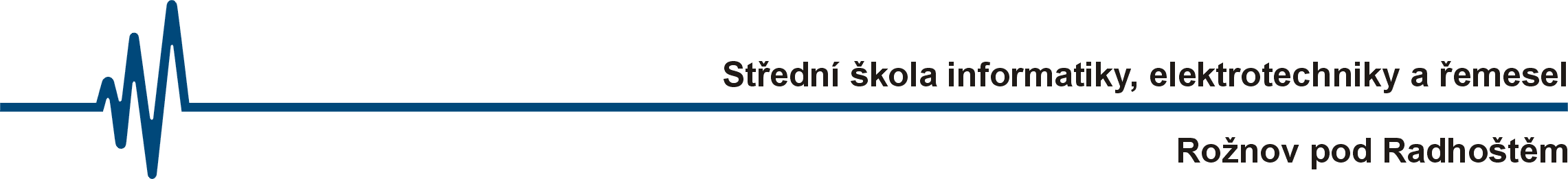 Seznam hráčů družstva -  2004 ( Stochov + Maďarsko )
trenér – Mičola IvanMičkal Tomáš		kapitán			Hapka JosefKrupa JakubCapil JanŘezníček TomášAdámek MichalOndřej MiroslavEkl JaroslavŠeveček PetrKyselý JiříŠtěpán DavidMičola JanPobořil DanielŠkarpa OndřejDaněk René
Závorka LukášHriš JakubPobořil LukášPozn.:Malina Milan, Jurka Mirek, Kudr Milan, Nehez Pavel, Čech Jaroslav, Mičola Tomáš,Nováček Pavel – budou v družstvu HOSTÉSeznam hráčů družstva - 2008 ( Plzeň + Dánsko )
trenér – Mičola JiříOrság Petr		kapitánNovotný PavelŠíra JakubPernický VojtěchHrstka JakubŠpurek DavidŠkurek MartinValach TomášMalina JakubSedláček DavidSkopal BohumírŽurek MartinHorký Lukáš

Závorka OndřejKučerka MichalKučerka TomášMičkal PetrDian MarioMacke RomanKalčák Ondřej
Seznam hráčů družstva - 2010 ( Rožnov + Portugalsko )
trenér – Koleček JanVáclav Lukáš		kapitánJanků TomášRoman MichalDouda JakubPoloz DavidHoliš LukášKasal MichalHorut LiborVálek Radek
Krupa DanielKoňařík JakubHub Michal

Pozn.:
( Horký, Valach, Pernický, Závorka O., Novotný   - jsou v družstvu 2008 ,   Přikryl je v družstvu HOSTÉ )Seznam hráčů družstva – hosté
trenér – Mika JiříPřikryl Pavel		kapitánMalina Milan		Maďarsko 2004Jurka Miroslav	Maďarsko 2004Kudr Milan		Maďarsko 2004Nehez Pavel		Maďarsko 2004Mičola Tomáš 	Maďarsko 2004, žák školy (SPŠE)Nováček Pavel 	Maďarsko 2004

Randýsek Štěpán	host – žák školyMičkal Pavel		host – žák školyHrstka Martin		host – žák školyČíp Tomáš		host – žák školyBaďura Rostislav	host – žák školyMika Ondřej		host
 Pšenica Miroslav	žák školy
 Kašpárek Stanislav	žák školy
 Zahradníček Jan	žák školySrdečně zveme všechny uvedené hráče k účasti !!!								Mgr. Miroslav Trefil